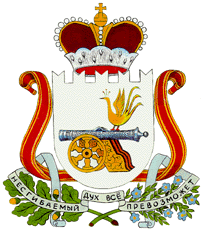 АДМИНИСТРАЦИЯ МУНИЦИПАЛЬНОГО ОБРАЗОВАНИЯ«ГЛИНКОВСКИЙ район» Смоленской областиП О С Т А Н О В Л Е Н И Еот  30 января  .  №  25В соответствии со статьей  3495 Трудового кодекса Российской ФедерацииАдминистрация  муниципального образования «Глинковский район» Смоленской области п о с т а н о в л я е т:1. Утвердить прилагаемый Порядок размещения в информационно-телекоммуникационной сети «Интернет» информации о рассчитываемой за календарный год среднемесячной заработной плате руководителей, их заместителей, главных бухгалтеров муниципальных учреждений и муниципальных унитарных предприятий муниципального образования «Глинковский район» Смоленской области  и представления указанными лицами данной информации.2. Настоящее постановление подлежит официальному обнародованию.3. Контроль за исполнением настоящего постановления оставляю за собой.Глава муниципального образования«Глинковский район» Смоленской области                                       М.З. КалмыковПорядок размещения в информационно-телекоммуникационной сети «Интернет» информации о рассчитываемой за календарный год среднемесячной заработной плате руководителей, их заместителей, главных бухгалтеров муниципальных учреждений и муниципальных унитарных предприятий муниципального образования «Глинковский район» Смоленской области  и представления указанными лицами данной информации1. Настоящий документ разработан на основании статьи 349.5 Трудового кодекса Российской Федерации и в целях установления единого порядка размещения в информационно-телекоммуникационной сети «Интернет» информации о рассчитываемой за календарный год среднемесячной заработной плате руководителей, их заместителей, главных бухгалтеров муниципальных учреждений и муниципальных унитарных предприятий муниципального образования «Глинковский район» Смоленской области и представления указанными лицами данной информации (далее – Порядок, муниципальные учреждения (предприятия)).2. Информация, указанная в пункте 1 настоящего Порядка, размещается в информационно-телекоммуникационной сети «Интернет» (далее - сеть «Интернет») на официальном сайте Администрации муниципального образования «Глинковский район» Смоленской области, осуществляющей функции и полномочия учредителя (далее - учредитель) соответствующих учреждений и предприятий.3. Информация, указанная в пункте 1 настоящего Порядка, представляется руководителями (их заместителями) учреждений и предприятий для размещения в сети «Интернет» на официальном сайте учредителя.Указанная информация может по решению учредителя размещаться в сети «Интернет» на официальных сайтах учреждений и предприятий.4.  Информация размещается в сети «Интернет» до 1 апреля года, следующего за отчетным, по форме согласно приложению к настоящему Порядку в доступном для всех пользователей сети «Интернет» режиме.5. В составе информации, подлежащей размещению в сети «Интернет», указывается полное наименование муниципального учреждения (предприятия), занимаемая должность, а также фамилия, имя и отчество лица, в отношении которого размещается информация.6. В составе информации, предусмотренной пунктом 1 настоящего Порядка, запрещается указывать данные, позволяющие определить место жительства, почтовый адрес, телефон и иные индивидуальные средства коммуникации лиц, в отношении которых размещается информация, а также сведения, отнесенные к государственной тайне или сведениям конфиденциального характера.7.  Руководитель муниципального учреждения (предприятия) представляет информацию в Администрацию муниципального образования «Глинковский район» Смоленской области до 1 марта года, следующего за отчетным, по форме согласно приложению к настоящему Порядку на бумажном и электронном носителях.	И Н Ф О Р М А Ц И Яо рассчитываемой за календарный год среднемесячнойзаработной плате руководителей, их заместителей, главных бухгалтеров муниципальных учреждений и муниципальных унитарныхпредприятий муниципального образования «Глинковский район» Смоленской области за 20___ год _________________* Указывается полное наименование муниципального учреждения (муниципального унитарного предприятия) в соответствии с его уставом.Об утверждении Порядка размещения в информационно-телекоммуникационной сети «Интернет» информации о рассчитываемой за календарный год среднемесячной заработной плате руководителей, их заместителей, главных бухгалтеров муниципальных учреждений и муниципальных унитарных предприятий муниципального образования «Глинковский район» Смоленской области  и представления указанными лицами данной информацииПриложение к постановлению Администрации муниципального образования «Глинковский район» Смоленской области От  30.01.2017 г. № 25ПриложениеНаименование муниципального учреждения(муниципального унитарного предприятия): *Наименование муниципального учреждения(муниципального унитарного предприятия): *Фамилия, имя, отчестворуководителяПолное наименование должности руководителя (в соответствии со штатным расписанием) Рассчитываемая за календарный год среднемесячная заработная плата руководителя (руб.)Фамилия, имя, отчествозаместителя руководителяПолное наименование должности заместителя руководителя (в соответствии со штатным расписанием)Рассчитываемая за календарный год среднемесячная заработная плата заместителя руководителя (руб.)Фамилия, имя, отчествоглавного бухгалтераПолное наименование должности главного бухгалтера (в соответствии со штатным расписанием)Рассчитываемая за календарный год среднемесячная заработная плата главного бухгалтера (руб.)